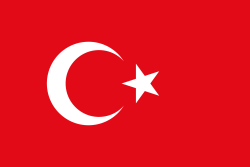 LET’S EXPERIENCE AND LEARNEXPERIMENT 3 THE SOARING LIQUIDMATERIALS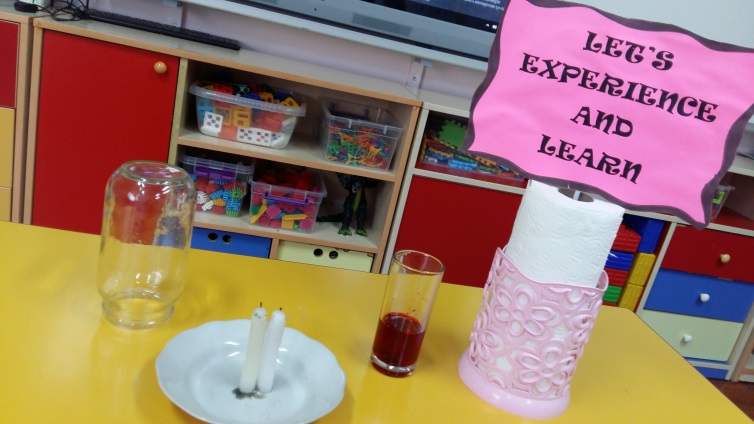  *CANDLE  * RED WATER  *BOTTLE  * PLATEWORK PLANThe first thing to do is to stick the candle to the plateAdd the colouring in the water and stir.Put the glass bottlePour  the water in the place.And see what happens 